Заполнение плана продаж по номенклатуреНеобходимо создать запрос для заполнения документа «План продаж по номенклатуре».Он там уже есть, но работает только по документам, а нужно еще по регистру «Товары к отгрузке».В Коммерческих предложениях и Заказах клиента есть реквизит «Дата планирования». Именно она должна использоваться, чтобы определить в какой период планирования должен попасть документ.Менеджер – это менеджер из документа Коммерческое предложение или Заказ клиентаЧто должно попадать в план:Вся номенклатура из Коммерческих предложений во всех статусах, кроме «Отменено» за период, в который входит Дата планирования.Все не отгруженные и не отмененные позиции Заказов клиентов. Заказ при этом не должен находиться в статусе «Закрыт», и «Дата планирования» должна попадать в выбранный период.Остатки по регистру «Товары к отгрузке», если «Документ отгрузки» равен имеет тип «Заказ клиента» (сюда попадут строки заказов с действием «Отгрузить», за исключением отгруженных и отмененных)Строки Заказов клиентов, у которых «Действие» не равно «Отгрузить» не установлен флаг «Отменено».Где должен содержаться запрос: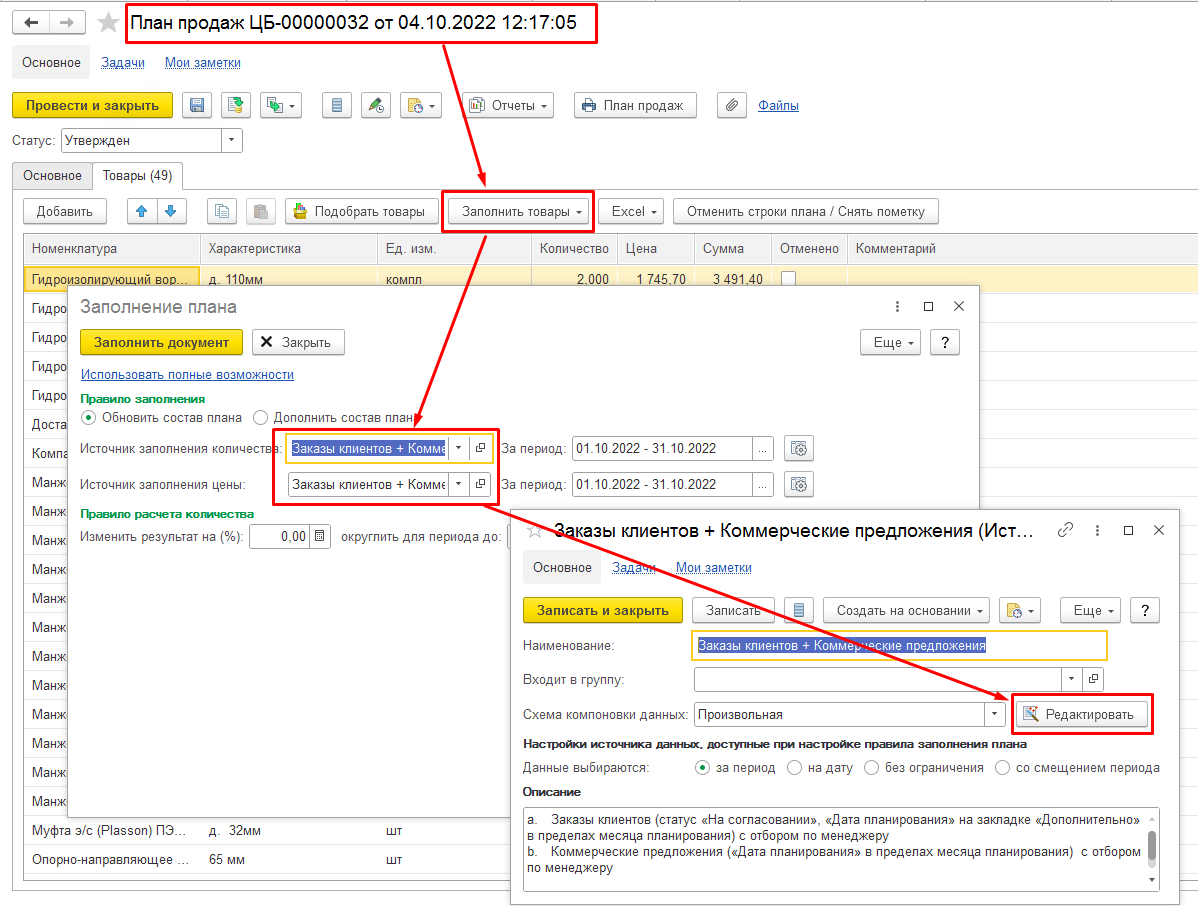 Отчет «План продаж»Необходимо разработать отчет, который будет строиться с помощью запроса из п.1.Группировки и отборы:Менеджер (из заказа клиента / коммерческого предложения)КлиентДокументНоменклатура, характеристикаПоказатели:КоличествоЦенаСуммаВ итоге сумма в отчете должна сходиться с суммой в плане.Дата потребности при проведении «Плана производства»При проведении документа «План производства» система определяет дату потребности в материалах с учетом сроков производства. Таким образом, для того чтобы обеспечить план производства текущего месяца, часть материалов включается в план закупок предыдущего месяца (и соответственно, не попадает в план закупок текущего месяца).Нужно, чтобы все было в одном месяце, поэтому доработать процедуру проведения документа «План производства»: при записи движений в регистр накопления «Планы потребления материалов» в «Период» необходимо записывать дату начала периода планирования, а не расчетную.